Supplementary Figures exploring the association between pain severity and the Cluster D symptoms8. DIFFICULTY REMEMBERING9. LOSS OF INTEREST10. FEELING CUT OFF11. EMOTIONALLY NUMB12. FORESHORTENED FUTUREr2 = .32, p<.001r2 = .54, p<.001r2 = .47, p<.001r2 = .37, p<.001r2 = .48, p<.001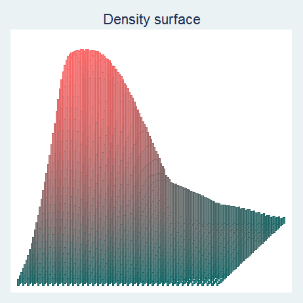 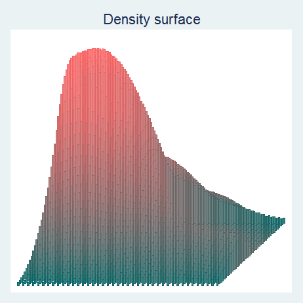 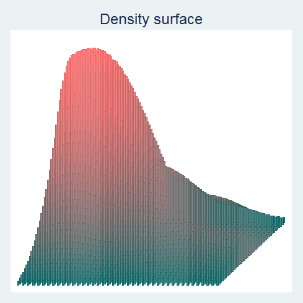 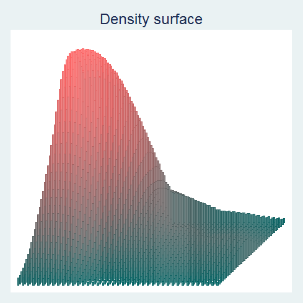 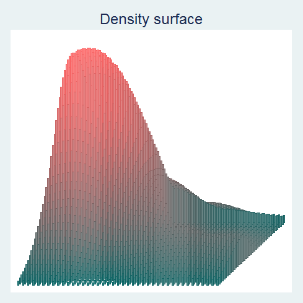 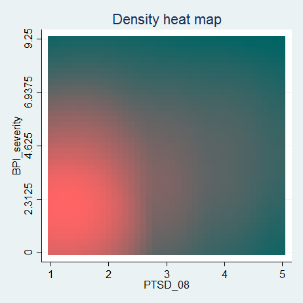 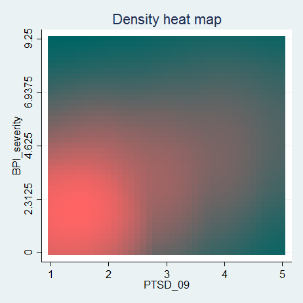 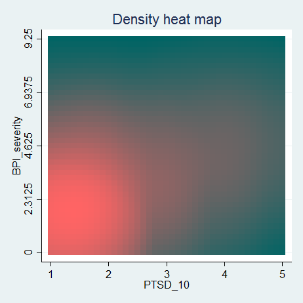 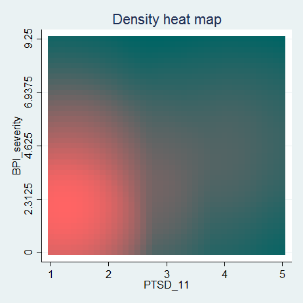 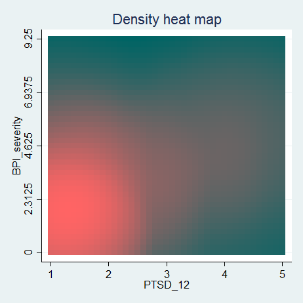 Memory and loss of interestMemory and loss of interestDissociative symptomsDissociative symptomsDissociative symptomsr2 = .52, p<.001r2 = .52, p<.001r2 = .50, p<.001r2 = .50, p<.001r2 = .50, p<.001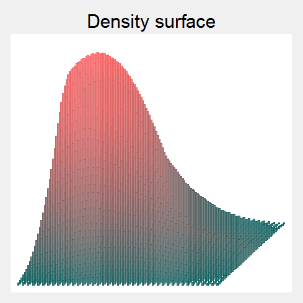 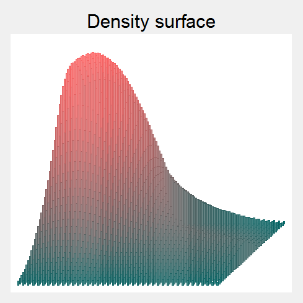 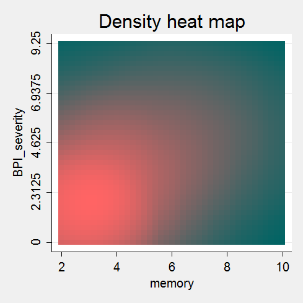 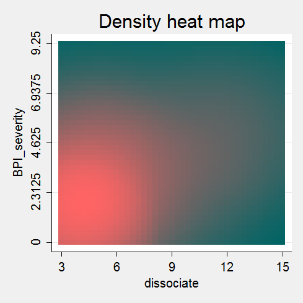 